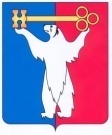 АДМИНИСТРАЦИЯ ГОРОДА НОРИЛЬСКАКРАСНОЯРСКОГО КРАЯРАСПОРЯЖЕНИЕ29.12.2018	    г. Норильск	          № 6908О внесении изменений в распоряжение Администрации города Норильска от 12.02.2015 №634Руководствуясь постановлением Администрации города Норильска от 14.01.2010 № 02 «О распределении полномочий между должностными лицами Администрации города Норильска», постановлением и.о. Главы города Норильска от 04.11.2003 № 1453 «О разграничении полномочий собственника муниципальных унитарных предприятий муниципального образования город Норильск», Внести в Положение о порядке проведения проверок (ревизий) финансово-хозяйственной деятельности муниципальных унитарных предприятий муниципального образования город Норильск, утвержденное распоряжением Администрации города Норильска от 12.02.2015 № 634 (далее - Положение), следующие изменения: В пункте 1.4 Положения слова «по собственности и развитию предпринимательства» исключить.2. Разместить настоящее распоряжение на официальном сайте муниципального образования город Норильск.И.о. заместителя Главы города Норильскапо собственности и развитию предпринимательства                       Д.О. Лобановский